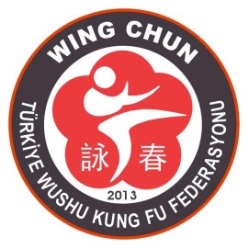 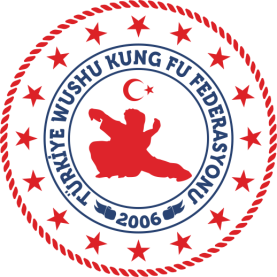 TÜRKİYE WUSHU KUNG FU FEDERASYONUBAŞKANLIĞINAWİNG CHUNBalgat / ANKARAFederasyonunuz kapsamında 2013 yılından itibaren faaliyet gösteren, Wing Chun branşı ile ilgili olarak, …………………………………………. TC Numaralı lisanslı sporcuyum. Faaliyet konusu olan Denklik / Sınav işlemleri adına başvurumun değerlendirilmesini ve kabulünü istemekteyim. SaygılarımlaGereğini ve Bilgilerinize arz ederim.								Ad/ Soyad						                       İmza							            Tarih